DZISIEJSZY TEMAT ZAJĘĆ TO OZDOBY CHOINKOWE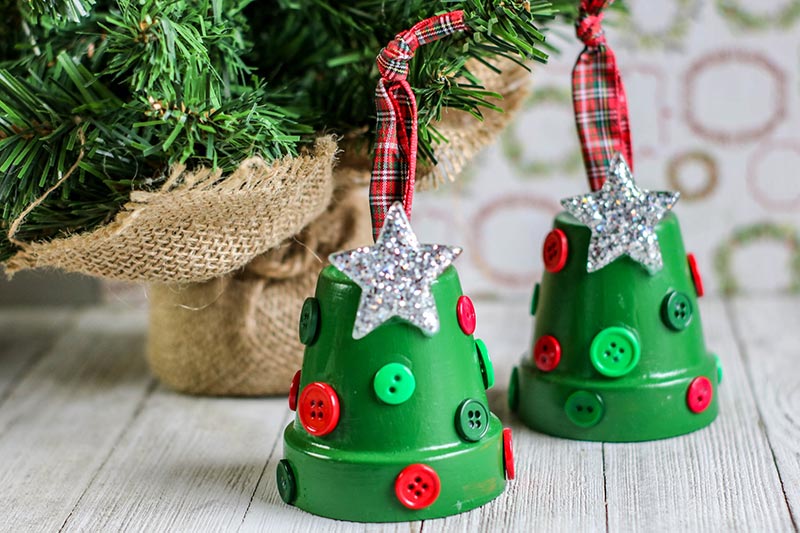 „Ozdoby świąteczne”- dzieci z pomocą rodziców wykonują różnorodne elementy na choinkęKolorowy łańcuch- dzieci sklejają paski z kolorowego papieru tworząc łańcuch.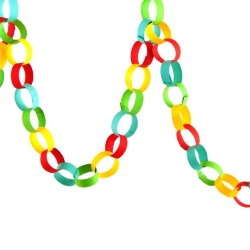 Pawie oczko- dzieci naklejają koła od największego do najmniejszego z obu stron, tworząc pawie oczko.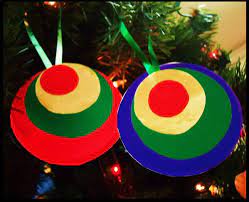 Dzieci same wybierają jaką chcą zrobić ozdobę na choinkęSłuchanie wiersza Doroty Kossakowskiej- „Choinka”Świerk zielony wyrósł w lesie,teraz dzieciom radość niesie.Stoi w domu wystrojonyi bombkami ozdobiony.Gwiazdka na wierzchołku, łańcuch na gałązkach, a pod nim prezentyi orzechy w workach.Każdy maluch uśmiechnięty,bo  dostanie dziś prezenty.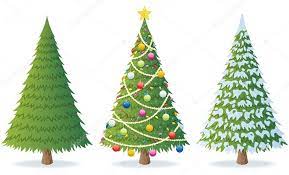 Rozmowa z dziećmi- „Co możemy zrobić aby nasza choinka była ładniejsza?” Kochane brzdące, proszę wysłuchajcie piosenki pt. „Świeć, gwiazdeczko, świeć” - Arka Noego. Mój syn uwielbiał ją śpiewać kiedy jeszcze  uczęszczał do przedszkola i zerówkihttps://www.youtube.com/watch?v=QfY50zEalz8